Cornell Notes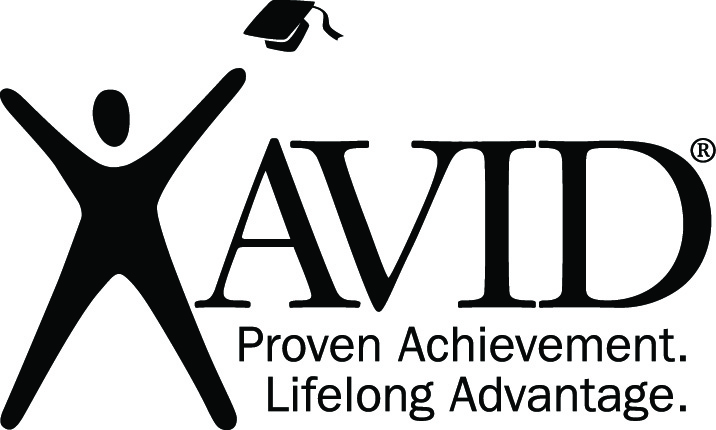 Topic/Objective: Topic/Objective: Name:Cornell NotesCriminal Law & Young PeopleCriminal Law & Young PeopleClass/Period: Law Studies 12Cornell NotesChapter 12, page 349-382Chapter 12, page 349-382Date:Essential Question:             Why does the legal system treat young people differently?Essential Question:             Why does the legal system treat young people differently?Essential Question:             Why does the legal system treat young people differently?Essential Question:             Why does the legal system treat young people differently?What happens to a young person going through the youth criminal justice system?What happens to a young person going through the youth criminal justice system?What happens to a young person going through the youth criminal justice system?What happens to a young person going through the youth criminal justice system?Questions:Questions:Notes:Notes:Youth & CrimeYouth & CrimeLegislative Reform & Young PeopleLegislative Reform & Young PeopleJuvenile delinquentsJuvenile delinquentsYoung Offenders ActYoung Offenders ActYouth Criminal Justice ActYouth Criminal Justice ActIncapacity of ChildrenIncapacity of ChildrenLegal Right of Young PeopleLegal Right of Young People Searches Searches Rights Regarding Evidence Rights Regarding Evidence Publication of Identities Publication of IdentitiesQuestions:Notes: Youth Criminal Justice System Community-based Mesaures Youth Justice CourtOpen custody Sentencing OptionsSecure custody Youth Sentences Adult Sentences RecordsSummary:Summary: